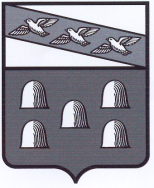 РОССИЙСКАЯ ФЕДЕРАЦИЯАДМИНИСТРАЦИЯ ГОРОДА ДМИТРИЕВА  КУРСКОЙ  ОБЛАСТИПОСТАНОВЛЕНИЕот 30.03.2023   № 64г. ДмитриевОб утверждении порядка составления и утверждения отчета о результатах деятельности муниципального казенного учреждения«Жилищно-коммунальное хозяйство» и об использовании закрепленного за ним государственного имуществаВ соответствии со статьей 32 Федерального закона от 12.01.1996 N 7-ФЗ "О некоммерческих организациях" и приказом Министерства финансов Российской Федерации «Об утверждении Общих требований к порядку составления и утверждения отчета о результатах деятельности государственного (муниципального) учреждения и об использовании закрепленного за ним государственного (муниципального) имущества от 02.11.2021 № 171н, Администрация города Дмитриева Курской области постановляет:1. Утвердить прилагаемый Порядок составления и утверждения отчета о результатах деятельности муниципального казенного учреждения «Жилищно-коммунальное хозяйство» и об использовании закрепленного за ним государственного имущества (далее - Порядок).2. Начальнику муниципального казенного учреждения «Жилищно-коммунальное хозяйство» составлять и представлять отчет о результатах деятельности муниципального казенного учреждения «Жилищно-коммунальное хозяйство» и об использовании закрепленного за ним государственного имущества в соответствии с Порядком.3. Контроль за исполнением настоящего постановления возложить на начальника отдела по бухгалтерскому учету и отчетности администрации города Дмитриева С.Н. Ключникову.4. Настоящее постановление вступает в силу со дня подписания и применяется начиная с представления отчета за 2022 год.Глава города Дмитриева                                                        С.Д. СолохинУтвержденПостановлением Администрации города Дмитриева Курской областиот 30 марта 2023 г. N 64ПОРЯДОКСОСТАВЛЕНИЯ И УТВЕРЖДЕНИЯ ОТЧЕТА О РЕЗУЛЬТАТАХДЕЯТЕЛЬНОСТИ МУНИЦИПАЛЬНОГО КАЗЕННОГО УЧРЕЖДЕНИЯ "ЖИЛИЩНО КОММУНАЛЬНОЕ ХОЗЯЙСТВО" И ОБ ИСПОЛЬЗОВАНИИ ЗАКРЕПЛЕННОГОЗА НИМ ГОСУДАРСТВЕННОГО ИМУЩЕСТВАI. Общие положения1. Настоящий Порядок составления и утверждения отчета о результатах деятельности муниципального казенного учреждения «Жилищно-коммунальное хозяйство» и об использовании закрепленного за ним государственного имущества (далее - Порядок) разработан в соответствии с Общими требованиями к порядку составления и утверждения отчета о результатах деятельности государственного (муниципального) учреждения и об использовании закрепленного за ним государственного (муниципального) имущества, утвержденными приказом Министерства финансов Российской Федерации от 02.11.2021 N 171н.2. Порядок определяет процедуру составления и утверждения отчета о результатах деятельности муниципального казенного учреждения «Жилищно-коммунальное хозяйство» и об использовании закрепленного за ним государственного имущества (далее - Отчет).II. Порядок составления Отчета3. Отчет составляется муниципальным казенным учреждением «Жилищно-коммунальное хозяйство» (далее - учреждение), по состоянию на 1 января года, следующего за отчетным, в валюте Российской Федерации - рублях, с точностью до двух знаков после запятой (в части показателей в денежном выражении).4. Отчет составляется в разрезе следующих разделов:раздел 1 "Результаты деятельности";раздел 2 "Использование имущества, закрепленного за учреждением".5. В разделе 1 "Результаты деятельности" указываются:в подразделе 1.1 "Сведения об изменении балансовой (остаточной) стоимости нефинансовых активов" должны отражаться: наименование нефинансовых активов, данные о балансовой (остаточной) стоимости нефинансовых активов на начало и конец отчетного года, динамика изменения, процент изменения;в подразделе 1.2 "Сведения о показателях кассового исполнения бюджетной сметы учреждения и показателях доведенных учреждению лимитов бюджетных обязательств за отчетный период" должны отражаться: наименование показателя, код по бюджетной классификации Российской Федерации, суммы доведенных лимитов бюджетных обязательств, утвержденных бюджетной сметой, кассового исполнения, процент исполнения;в подразделе 1.3 "Сведения о просроченной кредиторской задолженности" должна отражаться информация об объеме просроченной кредиторской задолженности на начало года и конец отчетного периода, изменении просроченной кредиторской задолженности за отчетный период в абсолютной величине и в процентах от общей суммы просроченной задолженности, а также причине образования просроченной кредиторской задолженности и мерах, принимаемых по ее погашению;в подразделе 1.4 "Сведения о задолженности по ущербу, недостачам, хищениям денежных средств и материальных ценностей" должна отражаться информация о задолженности контрагентов по возмещению ущерба на начало года и конец отчетного периода, общей сумме нанесенного ущерба, выявленных недостач, хищений, с указанием сумм, по которым виновные лица не установлены, сумм возмещенного ущерба, включая информацию о возмещении ущерба по решению суда и страховыми организациями, а также сумм списанного ущерба. В сведениях о задолженности по ущербу, недостачам, хищениям денежных средств и материальных ценностей также отражается информация об ущербе материальным ценностям (порче имущества), сумме предварительных оплат, не возвращенным контрагентом в случае расторжения договоров (контрактов, соглашений), в том числе по решению суда, сумме задолженности подотчетных лиц, своевременно не возвращенной (не удержанной из заработной платы), а также сумме неустойки (штрафов, пеней), в связи с нарушением контрагентом условий договоров (контрактов, соглашений);в подразделе 1.5 "Сведения о численности сотрудников и оплате труда" должна отражаться информация о штатной численности (установлено штатным расписанием, замещено, вакантно) на начало года и конец отчетного периода, средней численности сотрудников за отчетный период, с указанием численности сотрудников, работающих по основному месту работы, на условиях внутреннего совместительства, внешнего совместительства, а также информация о численности сотрудников, выполняющих работу без заключения трудового договора (по договорам гражданско-правового характера). Сведения о численности сотрудников формируются по группам (категориям) персонала, включая административно-управленческий персонал, основной персонал, вспомогательный. Информация о численности административно-управленческого персонала формируется с указанием численности заместителей руководителя учреждения, руководителей структурных подразделений, а также работников, осуществляющих правовое и кадровое обеспечение деятельности учреждения, финансово-экономических служб, работников, осуществляющих информационно-техническое обеспечение деятельности и ведение делопроизводства. Сведения об оплате труда формируются по группам (категориям) персонала с обособлением информации об оплате труда работников, работающих по основному месту работы, в том числе занятых на условиях полного и неполного рабочего времени, внутреннего совместительства, внешнего совместительства, а также оплате вознаграждения лицам, выполняющим работу без заключения трудового договора (по договорам гражданско-правового характера);6. В разделе 2 "Использование имущества, закрепленного за учреждением" указываются:в подразделе 2.1 "Сведения о недвижимом имуществе, за исключением земельных участков, закрепленном на праве оперативного управления" должна отражаться информация, содержащая перечень объектов недвижимого имущества, закрепленного за учреждением на праве оперативного управления, с указанием адреса, кадастрового номера, года постройки, основных технических характеристик объекта (общая площадь объекта), информации об имуществе, используемом учреждением для осуществления основной деятельности и иных целей, не используемом учреждением, переданном в аренду, в безвозмездное пользование, не используемом в связи с проводимым капитальным ремонтом или реконструкцией, находящемся в аварийном состоянии, требующем ремонта или относительно которого осуществляется согласование решения о списании. Дополнительно в сведения о недвижимом имуществе, закрепленном на праве оперативного управления, включается информация о фактических расходах на оплату коммунальных услуг, расходов на содержание указанного имущества, расходов на уплату налогов, в качестве объекта налогообложения по которым признается указанное имущество, с указанием расходов, возмещаемых пользователями имущества;в подразделе 2.2 "Сведения об использовании земельных участков, предоставленных на праве постоянного (бессрочного) пользования" должна отражаться информация, содержащая перечень земельных участков, предоставленных учреждению на праве постоянного (бессрочного) пользования, с указанием адреса, кадастрового номера, общей площади, информации о площади земельного участка (части земельного участка), используемой учреждением для осуществления основной деятельности и иных целей, не используемой учреждением, переданной в аренду, в безвозмездное пользование, не используемой по иным причинам. Дополнительно в сведения об использовании земельных участков включается информация о фактических расходах на содержание земельных участков, включая эксплуатационные расходы и расходы на уплату земельного налога, в качестве объекта налогообложения по которым признаются указанные земельные участки, с указанием расходов, возмещаемых пользователями земельных участков;в подразделе 2.3 "Сведения о недвижимом имуществе, используемом по договору аренды" должна отражаться информация, содержащая перечень объектов недвижимого имущества, находящегося у учреждения в пользовании по договору аренды, с указанием наименования и адреса объекта, количества арендуемого имущества, наименования арендодателя, срока пользования арендуемым имуществом, размера арендной платы, фактических расходов на содержание арендуемого имущества, направления использования арендуемого имущества, а также обоснование заключения договора аренды;в подразделе 2.4 "Сведения о недвижимом имуществе, используемом по договору безвозмездного пользования (договору ссуды)" должна отражаться информация, содержащая перечень объектов недвижимого имущества, находящегося у учреждения в пользовании по договору безвозмездного пользования (договору ссуды), с указанием наименования и адреса объекта, количества имущества, наименования ссудодателя, срока пользования имуществом, фактических расходов на содержание имущества, направления использования имущества, а также обоснование заключения договора безвозмездного пользования (договору ссуды);в подразделе 2.5 "Сведения о транспортных средствах" должна отражаться информация о транспортных средствах, используемых учреждением, в том числе на праве оперативного управления, по договору аренды и безвозмездного пользования (договору ссуды), с обособлением информации о транспортных средствах, используемых для осуществления основной деятельности и иных целей, в том числе в целях обслуживания административно-управленческого персонала. Дополнительно в сведения о транспортных средствах включается информация о фактических расходах на содержание транспортных средств, включая расходы на приобретение горюче-смазочных материалов, приобретение комплектующих, техническое обслуживание, ремонт, добровольное и обязательное страхование (включая страхование гражданской ответственности), расходы на содержание гаражей, заработную плату (водителей, механиков, административно-управленческого персонала гаражей), уплату транспортного налога;в подразделе 2.6 "Сведения об имуществе, за исключением земельных участков, переданном в аренду" должна отражаться аналитическая информация об имуществе, переданном в аренду, с указанием информации об объектах, переданных в аренду полностью или частично, объеме переданного в пользование имущества, а также направлениях его использования, предусмотренных договором.III. Порядок утверждения и согласования Отчета7. Отчет составляется по форме согласно Приложению к Порядку. Данные, указанные в Отчете, должны соответствовать данным бухгалтерской, статистической и иной отчетности учреждения. Отчет утверждается начальником учреждения и заверяется печатью учреждения.8. Утвержденный Отчет учреждение представляет в Администрацию города Дмитриева Курской области на бумажном носителе в двух подлинных экземплярах не позднее 1 марта года, следующего за отчетным.9. Администрация города Дмитриева Курской области рассматривает Отчет учреждения в течение 10 календарных дней со дня его получения и в случае необходимости возвращает его на доработку с указанием причин, послуживших основанием для его возврата.10. Основаниями для возврата Отчета на доработку являются:1) представление Отчета по форме, не соответствующей форме, определенной в приложении к Порядку;2) представление не полностью заполненного Отчета или заполненного Отчета с нарушением требований Порядка;3) наличие в Отчете ошибок технического характера, недостоверных сведений.11. В случае возврата Отчета на доработку, учреждение в срок, не превышающий 5 рабочих дней со дня его получения, дорабатывает Отчет и повторно представляет его в Администрацию города Дмитриева Курской области.12. Утвержденные экземпляры Отчета хранятся по одному экземпляру соответственно в учреждении и в Администрации города Дмитриева Курской области.13. Утвержденный Отчет размещается учреждением на официальном сайте в информационно-телекоммуникационной сети "Интернет" www.bus.gov.ru в соответствии с Порядком предоставления информации государственным (муниципальным) учреждением, ее размещения на официальном сайте в сети "Интернет" и ведения указанного сайта, утвержденным приказом Минфина России от 21.07.2011 N 86н "Об утверждении порядка представления информации государственным (муниципальным) учреждением, ее размещения на официальном сайте в сети "Интернет" и ведение указанного сайта" с учетом требований законодательства Российской Федерации о защите государственной тайны.Приложениек Порядку составления и утверждения отчетао результатах деятельности муниципальногоказенного учреждения «Жилищно-коммунальное хозяйство»и об использовании закрепленногоза ним государственного имуществаОТЧЕТо результатах деятельности муниципального казенного учреждения«Жилищно-коммунальное хозяйство» и об использовании закрепленногоза ним государственного имуществана 1________ 20__ г.                                                                ┌─────────┐                                                                │  КОДЫ   │                                                                ├─────────┤                                                           Дата │         │                                                                ├─────────┤                                            по Сводному реестру │         │                                                                ├─────────┤                                                код главы по БК │         │                                                                ├─────────┤                                                            ИНН │         │                                                                ├─────────┤                                                            КПП │         │                                                                ├─────────┤                                                       по ОКТМО │         │                                                                └─────────┘Учреждение:     Муниципальное казенное учреждение «Жилищно-коммунальное хозяйство»Тип учреждения:                      казенное - "01"                 (казенное - "01", бюджетное - "02", автономное - "03")Орган, осуществляющийфункции  и  полномочия  учредителя:  Администрация города Дмитриева Курской областиПериодичность: годоваяРаздел 1. Результаты деятельности1.1.1 Сведения об изменении балансовой (остаточной) стоимости  нефинансовыхактивов (приложение 1);1.2. Сведения о показателях кассового исполнения бюджетной сметы учрежденияи показателях  доведенных  учреждению  лимитов  бюджетных  обязательств  заотчетный период (приложение 2);1.3. Сведения о просроченной кредиторской задолженности (приложение 3);1.4. Сведения о  задолженности  по  ущербу,  недостачам,  хищениям денежныхсредств и материальных ценностей (приложение 4);1.5. Сведения о численности сотрудников и оплате труда (приложение 5);Раздел 2. Использование имущества, закрепленного за учреждением2.1. Сведения о недвижимом имуществе,  за исключением  земельных  участков,закрепленном на праве оперативного управления (приложение 6);2.2. Сведения об использовании земельных участков, предоставленных на правепостоянного (бессрочного) пользования (приложение 7);2.3. Сведения о  недвижимом  имуществе,  используемом  по  договору  аренды(приложение 8);2.4. Сведения   о   недвижимом   имуществе,    используемом   по   договорубезвозмездного пользования (договору ссуды) (приложение 9);2.5. Сведения о транспортных средствах (приложение 10);2.6. Сведения об имуществе, за исключением земельных участков, переданном варенду (приложение 11).Руководитель(Уполномоченное лицо)Учреждения                         ____________    ______________________                                    (подпись)      (расшифровка подписи)Исполнитель                       ____________    _______________________                                    должность            (телефон)"__" ___________ 20__ г.Приложение 1   Сведения об изменении балансовой (остаточной) стоимости нефинансовых                                  активов                                                               ┌──────────┐                                                               │   КОДЫ   │                                                               ├──────────┤                            на 1 ________ 20__ г.         Дата │          │                                                               ├──────────┤                                           по Сводному реестру │          │                                                               ├──────────┤                                                           ИНН │          │                                                               ├──────────┤Учреждение                     __________________          КПП │          │                                                               ├──────────┤Орган, осуществляющий функции                                  │          │и полномочия учредителя        __________________  глава по БК │          │                                                               ├──────────┤Публично-правовое образование  __________________     по ОКТМО │          │                                                               ├──────────┤Периодичность: годовая                                         │          │                                                               └──────────┘Руководитель(уполномоченное лицо) Учреждения __________ __________ ____________________                                (должность) (подпись) (расшифровка подписи)Исполнитель                      __________ ___________________ ___________                                (должность) (фамилия, инициалы)  (телефон)"__" __________ 20__ г.Приложение 2 Сведения о показателях кассового исполнения бюджетной сметы учреждения и    показателях доведенных учреждению лимитов бюджетных обязательств за                              отчетный период                                                               ┌──────────┐                                                               │   КОДЫ   │                                                               ├──────────┤                            на 1 ________ 20__ г.         Дата │          │                                                               ├──────────┤                                           по Сводному реестру │          │                                                               ├──────────┤                                                           ИНН │          │                                                               ├──────────┤Учреждение                     __________________          КПП │          │                                                               ├──────────┤Орган, осуществляющий функции                                  │          │и полномочия учредителя        __________________  глава по БК │          │                                                               ├──────────┤Публично-правовое образование  __________________     по ОКТМО │          │                                                               ├──────────┤Периодичность: годовая                                         │          │                                                               └──────────┘Руководитель(уполномоченное лицо) Учреждения __________ __________ ____________________                                (должность) (подпись) (расшифровка подписи)Исполнитель                      __________ ___________________ ___________                                (должность) (фамилия, инициалы)  (телефон)"__" __________ 20__ г.Приложение 3            Сведения о просроченной кредиторской задолженности                                                               ┌──────────┐                                                               │   КОДЫ   │                                                               ├──────────┤                          на 1 _________ 20__ г.          Дата │          │                                                               ├──────────┤                                           по Сводному реестру │          │                                                               ├──────────┤                                                           ИНН │          │                                                               ├──────────┤Учреждение                     __________________          КПП │          │                                                               ├──────────┤Орган, осуществляющий функции                                  │          │и полномочия учредителя        __________________  глава по БК │          │                                                               ├──────────┤Публично-правовое образование  __________________     по ОКТМО │          │                                                               ├──────────┤Периодичность: годовая                                         │          │                                                               └──────────┘Руководитель(уполномоченное лицо) Учреждения __________ __________ ____________________                                (должность) (подпись) (расшифровка подписи)Исполнитель                      __________ ___________________ ___________                                (должность) (фамилия, инициалы)  (телефон)"__" __________ 20__ г.Приложение 4Сведения о задолженности по ущербу, недостачам, хищениям денежных средств и                          материальных ценностей                                                               ┌──────────┐                                                               │   КОДЫ   │                                                               ├──────────┤                          на 1 ________ 20__ г.           Дата │          │                                                               ├──────────┤                                           по Сводному реестру │          │                                                               ├──────────┤                                                           ИНН │          │                                                               ├──────────┤Учреждение                     __________________          КПП │          │                                                               ├──────────┤Орган, осуществляющий функции                                  │          │и полномочия учредителя        __________________  глава по БК │          │                                                               ├──────────┤Публично-правовое образование  __________________     по ОКТМО │          │                                                               ├──────────┤Периодичность: годовая                                         │          │                                                               └──────────┘Руководитель(уполномоченное лицо) Учреждения __________ __________ ____________________                                (должность) (подпись) (расшифровка подписи)Исполнитель                      __________ ___________________ ___________                                (должность) (фамилия, инициалы)  (телефон)"__" __________ 20__ г.Приложение 5             Сведения о численности сотрудников и оплате труда                                                               ┌──────────┐                                                               │   КОДЫ   │                                                               ├──────────┤                      на 1 _________ 20__ г.              Дата │          │                                                               ├──────────┤                                           по Сводному реестру │          │                                                               ├──────────┤                                                           ИНН │          │                                                               ├──────────┤Учреждение                     __________________          КПП │          │                                                               ├──────────┤Орган, осуществляющий функции                                  │          │и полномочия учредителя        __________________  глава по БК │          │                                                               ├──────────┤Публично-правовое образование  __________________     по ОКТМО │          │                                                               ├──────────┤Периодичность: годовая                                         │          │                                                               └──────────┘Раздел 1. Сведения о численности сотрудниковРаздел 2. Сведения об оплате трудаРуководитель(уполномоченное лицо) Учреждения __________ __________ ____________________                                (должность) (подпись) (расшифровка подписи)Исполнитель                      __________ ___________________ ___________                                (должность) (фамилия, инициалы)  (телефон)"__" __________ 20__ г.--------------------------------<1> При расчете показателя не учитывается численность сотрудников учреждения, работающих по внутреннему совместительству (по совмещению должностей).<2> Указывается численность сотрудников учреждения, работающих по внутреннему совместительству (по совмещению должностей). При расчете общей численности сотрудников учреждения показатель не учитывается.<3> Указывается численность физических лиц, привлекаемых к оказанию услуг, выполнению работ без заключения трудового договора (на основании договоров гражданско-правового характера). Детализация численности по группам персонала указывается в соответствии с предметом договора, в зависимости от характера работ, для выполнения которых привлекается сотрудник.Приложение 6    Сведения о недвижимом имуществе, за исключением земельных участков,               закрепленном на праве оперативного управления                                                               ┌──────────┐                                                               │   КОДЫ   │                                                               ├──────────┤                    на 1 _________  20__ г.               Дата │          │                                                               ├──────────┤                                           по Сводному реестру │          │                                                               ├──────────┤                                                           ИНН │          │                                                               ├──────────┤Учреждение                     __________________          КПП │          │                                                               ├──────────┤Орган, осуществляющий функции                                  │          │и полномочия учредителя        __________________  глава по БК │          │                                                               ├──────────┤Публично-правовое образование  __________________     по ОКТМО │          │                                                               ├──────────┤Периодичность: годовая                                         │          │                                                               └──────────┘Руководитель(уполномоченное лицо)         ___________ __________ ______________________Учреждения                    (должность) (подпись)  (расшифровка подписи)Исполнитель                   ___________ ___________________ _____________                              (должность) (фамилия, инициалы)  (телефон)"__" __________ 20__ г.--------------------------------<1> Указываются здания, строения, сооружения и иные аналогичные объекты.Приложение 7                   Сведения о земельных участках,     предоставленных на праве постоянного бессрочного) пользования                                                               ┌──────────┐                                                               │   КОДЫ   │                                                               ├──────────┤                        на 1 ________ 20__ г.             Дата │          │                                                               ├──────────┤                                           по Сводному реестру │          │                                                               ├──────────┤                                                           ИНН │          │                                                               ├──────────┤Учреждение                     __________________          КПП │          │                                                               ├──────────┤Орган, осуществляющий функции                                  │          │и полномочия учредителя        __________________  глава по БК │          │                                                               ├──────────┤Публично-правовое образование  __________________     по ОКТМО │          │                                                               ├──────────┤Периодичность: годовая                                         │          │                                                               └──────────┘Руководитель(уполномоченное лицо)         ___________ __________ ______________________Учреждения                    (должность) (подпись)  (расшифровка подписи)Исполнитель                   ___________ ___________________ _____________                              (должность) (фамилия, инициалы)   (телефон)"__" __________ 20__ г.Приложение 8     Сведения о недвижимом имуществе, используемом по договору аренды                                                               ┌──────────┐                                                               │   КОДЫ   │                                                               ├──────────┤                       на 1 ________ 20__ г.              Дата │          │                                                               ├──────────┤                                           по Сводному реестру │          │                                                               ├──────────┤                                                           ИНН │          │                                                               ├──────────┤Учреждение                     __________________          КПП │          │                                                               ├──────────┤Орган, осуществляющий функции                                  │          │и полномочия учредителя        __________________  глава по БК │          │                                                               ├──────────┤Публично-правовое образование  __________________     по ОКТМО │          │                                                               ├──────────┤Периодичность: годовая                                         │          │                                                               └──────────┘Раздел 1. Сведения о недвижимом имуществе,используемом на праве аренды с помесячной оплатойРаздел 2. Сведения о недвижимом имуществе,используемом на праве аренды с почасовой оплатойРуководитель(уполномоченное лицо)          ___________ __________ _____________________Учреждения                     (должность) (подпись)  (расшифровка подписи)Исполнитель                    ___________ ___________________ ____________                               (должность) (фамилия, инициалы)  (телефон)"__" __________ 20__ г.--------------------------------<1> Указываются здания, строения, сооружения и иные аналогичные объекты.Приложение 9 Сведения о недвижимом имуществе, используемом по договору безвозмездного                       пользования (договору ссуды)                                                               ┌──────────┐                                                               │   КОДЫ   │                                                               ├──────────┤                       на 1 ________ 20__ г.              Дата │          │                                                               ├──────────┤                                           по Сводному реестру │          │                                                               ├──────────┤                                                           ИНН │          │                                                               ├──────────┤Учреждение                     __________________          КПП │          │                                                               ├──────────┤Орган, осуществляющий функции                                  │          │и полномочия учредителя        __________________  глава по БК │          │                                                               ├──────────┤Публично-правовое образование  __________________     по ОКТМО │          │                                                               ├──────────┤Периодичность: годовая                                         │          │                                                               └──────────┘Руководитель(уполномоченное лицо)         ___________ __________ ______________________Учреждения                    (должность) (подпись)  (расшифровка подписи)Исполнитель                   ___________ ___________________ _____________                              (должность) (фамилия, инициалы)  (телефон)"__" __________ 20__ г.--------------------------------<1> Указываются здания, строения, сооружения и иные аналогичные объекты.Приложение 10                     Сведения о транспортных средствах                                                               ┌──────────┐                                                               │   КОДЫ   │                                                               ├──────────┤                       на 1 ________ 20__ г.              Дата │          │                                                               ├──────────┤                                           по Сводному реестру │          │                                                               ├──────────┤                                                           ИНН │          │                                                               ├──────────┤Учреждение                     __________________          КПП │          │                                                               ├──────────┤Орган, осуществляющий функции                                  │          │и полномочия учредителя        __________________  глава по БК │          │                                                               ├──────────┤Публично-правовое образование  __________________     по ОКТМО │          │                                                               ├──────────┤Периодичность: годовая                                         │          │                                                               └──────────┘Раздел 1. Сведения об используемых транспортных средствахРаздел 2. Сведения о неиспользуемых транспортных средствах,находящихся в оперативном управлении учрежденияРаздел 3. Направления использования транспортных средствРаздел 4. Сведения о расходах на содержание транспортныхсредствРуководитель(уполномоченное лицо) Учреждения __________ __________ ____________________                                (должность) (подпись) (расшифровка подписи)Исполнитель                      __________ ___________________ ___________                                (должность) (фамилия, инициалы)  (телефон)"__" __________ 20__ г.Приложение 11  Сведения об имуществе, за исключением земельных участков, переданном в                                  аренду                                                               ┌──────────┐                                                               │   КОДЫ   │                                                               ├──────────┤                       на 1 ________ 20__ г.              Дата │          │                                                               ├──────────┤                                           по Сводному реестру │          │                                                               ├──────────┤                                                           ИНН │          │                                                               ├──────────┤Учреждение                     __________________          КПП │          │                                                               ├──────────┤Орган, осуществляющий функции                                  │          │и полномочия учредителя        __________________  глава по БК │          │                                                               ├──────────┤Публично-правовое образование  __________________     по ОКТМО │          │                                                               ├──────────┤Периодичность: годовая                                         │          │                                                               └──────────┘Руководитель(уполномоченное лицо) Учреждения __________ __________ ____________________                                (должность) (подпись) (расшифровка подписи)Исполнитель                      __________ ___________________ ___________                                (должность) (фамилия, инициалы)  (телефон)"__" __________ 20__ г.--------------------------------<1> Заполняется в отношении недвижимого имущества.<2> Указывается вид объекта: 1 - здание (строение, сооружение) в целом, 2 - помещение в здании, строении (за исключением подвалов, чердаков), 3 - подвалы, чердаки, 4 - конструктивная часть здания (крыша, стена), 5 - архитектурный элемент фасада здания (навес над входными дверями зданий), 6 - часть помещения в местах общего пользования (вестибюли, холлы, фойе, коридоры), 7 - линии электропередачи, линии связи (в том числе линейно-кабельные сооружения), 8 - трубопроводы, 9 - автомобильные дороги, 10 - железнодорожные линии, 11 - резервуар, иная емкость, 12 - скважины на воду, 13 - скважины газовые и нефтяные, 14 - скважины иные, 15 - движимое имущество, предоставляемое в прокат, 16 - иные.<3> Указывается направление использования имущества, переданного в аренду (разрешенное использование): 1 - размещение банкоматов, 2 - размещение торговых автоматов для продажи воды, кофе и кондитерских изделий, 3 - размещение столовых и буфетов, 4 - размещение книжных киосков, магазинов канцелярских принадлежностей, 5 - размещение аптечных пунктов, 6 - размещение торговых автоматов для продажи бахил, одноразовых халатов, 7 - размещение платежных терминалов, 8 - размещение иных торговых точек, 9 - размещение офисов банков, 10 - проведение образовательных и информационно-просветительских мероприятий, 11 - проведение концертно-зрелищных мероприятий, 12 - проведение ярмарок, выставок, 13 - проведение конгрессов, съездов, симпозиумов, конференций, 14 - проведение спортивных мероприятий, 15 проведение иных культурно-массовых мероприятий, 16 - прокат оборудования, 17 - прокат спортивного инвентаря, 18 - иное.Наименование показателяКод строкиЗначение показателя на начало отчетного периодаЗначение показателя на конец отчетного периодаДинамика изменений% изменения показателя (увеличение, уменьшение)123456Стоимость нефинансовых активов (основных средств) балансовая1000Стоимость нефинансовых активов (основных средств) остаточная2000Наименование показателяКод строкиКод по бюджетной классификации операцииСуммы доведенных лимитов бюджетных обязательств, утвержденных бюджетной сметойСумма кассового исполнения% исполнения123456100020003000Наименование показателяКод строкиОбъем просроченной кредиторской задолженности на начало годаОбъем просроченной кредиторской задолженности на начало годаОбъем просроченной кредиторской задолженности на конец отчетного периодаОбъем просроченной кредиторской задолженности на конец отчетного периодаОбъем просроченной кредиторской задолженности на конец отчетного периодаОбъем просроченной кредиторской задолженности на конец отчетного периодаОбъем просроченной кредиторской задолженности на конец отчетного периодаОбъем просроченной кредиторской задолженности на конец отчетного периодаИзменение просроченной кредиторской задолженностиИзменение просроченной кредиторской задолженностиПричина образованияМеры, принимаемые по погашению просроченной кредиторской задолженностиНаименование показателяКод строкивсегоиз нее по исполнительным листамвсегоиз нее по исполнительным листамв том числе по срокамв том числе по срокамв том числе по срокамв том числе по срокамсумма, руб.в процентахПричина образованияМеры, принимаемые по погашению просроченной кредиторской задолженностиНаименование показателяКод строкивсегоиз нее по исполнительным листамвсегоиз нее по исполнительным листамменее 30 дней просрочкиот 30 до 90 дней просрочкиот 90 до 180 дней просрочкиболее 180 дней просрочкисумма, руб.в процентахПричина образованияМеры, принимаемые по погашению просроченной кредиторской задолженности1234891011121314151617По выплате заработной платы1000По выплате стипендий, пособий, пенсий2000По перечислению в бюджет, всего3000в том числе:по перечислению удержанного налога на доходы физических лиц3100по оплате страховых взносов на обязательное социальное страхование3200по оплате налогов, сборов, за исключением страховых взносов на обязательное социальное страхование3300По оплате товаров, работ, услуг, всего4000из них:по публичным договорам4100По оплате прочих расходов, всего5000из них:по выплатам, связанным с причинением вреда гражданам5100Итого9000XXНаименование показателяКод строкиОстаток задолженности по возмещению ущерба на начало годаОстаток задолженности по возмещению ущерба на начало годаВыявлено недостач, хищений, нанесения ущербаВыявлено недостач, хищений, нанесения ущербаВыявлено недостач, хищений, нанесения ущербаВозмещено недостач, хищений, нанесения ущербаВозмещено недостач, хищений, нанесения ущербаВозмещено недостач, хищений, нанесения ущербаВозмещено недостач, хищений, нанесения ущербаСписаноСписаноОстаток задолженности по возмещению ущерба на конец отчетного периодаОстаток задолженности по возмещению ущерба на конец отчетного периодаНаименование показателяКод строкивсегоиз него на взыскании в службе судебных приставоввсегов том числе:в том числе:всегоиз них взыскано с виновных лициз них взыскано с виновных лицстраховыми организациямивсегоиз них в связи с прекращением взыскания по исполнительным листамвсегоиз него на взыскании в службе судебных приставовНаименование показателяКод строкивсегоиз него на взыскании в службе судебных приставоввсеговиновные лица установленывиновные лица не установленывсеговсегоиз них по решению судастраховыми организациямивсегоиз них в связи с прекращением взыскания по исполнительным листамвсегоиз него на взыскании в службе судебных приставов123456789101112131415Недостача, хищение денежных средств, всего0100в том числе:в связи с хищением (кражами)0110из них:возбуждено уголовных дел (находится в следственных органах)0111XXXУщерб имуществу (за исключением денежных средств)0200в том числе:в связи с недостачами, включая хищения (кражи)0210из них:возбуждено уголовных дел (находится в следственных органах)0211в связи с нанесением ущерба техническому состоянию объекта0220В связи с нарушением условий договоров (контрактов)0300в том числе:в связи с нарушением сроков (начислено пени, штрафов, неустойки)0310в связи с невыполнением условий о возврате предоплаты (аванса)0320Итого9000Группы персонала (категория персонала)Код строкиШтатная численность на начало годаШтатная численность на начало годаШтатная численность на начало годаСредняя численность сотрудников за отчетный периодСредняя численность сотрудников за отчетный периодСредняя численность сотрудников за отчетный периодСредняя численность сотрудников за отчетный периодСредняя численность сотрудников за отчетный периодПо договорам гражданско-правового характера <3>По договорам гражданско-правового характера <3>Штатная численность на конец отчетного периодаШтатная численность на конец отчетного периодаШтатная численность на конец отчетного периодаГруппы персонала (категория персонала)Код строкиустановлено штатным расписаниемв том числе:в том числе:всего <1>в том числе:в том числе:в том числе:в том числе:в том числе:в том числе:установлено штатным расписаниемв том числе:в том числе:Группы персонала (категория персонала)Код строкиустановлено штатным расписаниемзамещеновакантных должностейвсего <1>по основному месту работыпо основному месту работыпо внутреннему совместительству (по совмещению должностей) <2>по внешнему совместительствусотрудники учрежденияфизические лица, не являющиеся сотрудниками учрежденияустановлено штатным расписаниемзамещеновакантных должностей12345677891011121314Основной персонал, всего1000из них:1100Вспомогательный персонал, всего2000из них:2100Административно-управленческий персонал, всего3000из них:3100Итого9000Группы персоналаКод строкиФонд начисленной оплаты труда сотрудников за отчетный период, руб.Фонд начисленной оплаты труда сотрудников за отчетный период, руб.Фонд начисленной оплаты труда сотрудников за отчетный период, руб.Фонд начисленной оплаты труда сотрудников за отчетный период, руб.Фонд начисленной оплаты труда сотрудников за отчетный период, руб.Фонд начисленной оплаты труда сотрудников за отчетный период, руб.Начислено по договорам гражданско-правового характера, руб.Начислено по договорам гражданско-правового характера, руб.Группы персоналаКод строкивсегов том числе:в том числе:в том числе:в том числе:в том числе:в том числев том числеГруппы персоналаКод строкивсегопо основному месту работыпо основному месту работыпо основному месту работыпо внутреннему совместительству (совмещению должностей)по внешнему совместительствусотрудникам учрежденияфизическим лицам, не являющимся сотрудниками учрежденияГруппы персоналаКод строкивсеговсегов том числе на условиях:в том числе на условиях:по внутреннему совместительству (совмещению должностей)по внешнему совместительствусотрудникам учрежденияфизическим лицам, не являющимся сотрудниками учрежденияГруппы персоналаКод строкивсеговсегополного рабочего временинеполного рабочего временипо внутреннему совместительству (совмещению должностей)по внешнему совместительствусотрудникам учрежденияфизическим лицам, не являющимся сотрудниками учреждения12345678910Основной персонал, всего1000из них:1100Вспомогательный персонал, всего2000из них:2100Административно-управленческий персонал, всего3000из них:3100Итого9000Наименование объектаАдресКадастровый номерКод по ОКТМОГод постройкиЕдиница измеренияЕдиница измеренияКод строкиИспользуется учреждениемИспользуется учреждениемИспользуется учреждениемПередано во временное пользование сторонним организациям (индивидуальным предпринимателям)Передано во временное пользование сторонним организациям (индивидуальным предпринимателям)Передано во временное пользование сторонним организациям (индивидуальным предпринимателям)Передано во временное пользование сторонним организациям (индивидуальным предпринимателям)Наименование объектаАдресКадастровый номерКод по ОКТМОГод постройкинаименованиеобщая площадь объектаКод строкивсегов том числе:в том числе:всегов том числе:в том числе:в том числе:Наименование объектаАдресКадастровый номерКод по ОКТМОГод постройкинаименованиеобщая площадь объектаКод строкивсегодля осуществления основной деятельностидля иных целейвсегона основании договоров арендына основании договоров безвозмездного пользованиябез оформления права пользования (с почасовой оплатой)123456789101112131415Объекты, всегоXXXXXX1000в том числе:1001Наименование объектаКод строкиНе используетсяНе используетсяНе используетсяНе используетсяФактические расходы на содержание объекта недвижимого имущества (руб. в год)Фактические расходы на содержание объекта недвижимого имущества (руб. в год)Фактические расходы на содержание объекта недвижимого имущества (руб. в год)Фактические расходы на содержание объекта недвижимого имущества (руб. в год)Фактические расходы на содержание объекта недвижимого имущества (руб. в год)Фактические расходы на содержание объекта недвижимого имущества (руб. в год)Фактические расходы на содержание объекта недвижимого имущества (руб. в год)Фактические расходы на содержание объекта недвижимого имущества (руб. в год)Фактические расходы на содержание объекта недвижимого имущества (руб. в год)Фактические расходы на содержание объекта недвижимого имущества (руб. в год)Наименование объектаКод строкивсегоиз них:из них:из них:всегоиз них:из них:из них:из них:из них:из них:из них:из них:из них:Наименование объектаКод строкивсегопроводится капитальный ремонт и/или реконструкцияв связи с аварийным состояниемв связи с аварийным состояниемвсегокоммунальные услугикоммунальные услугикоммунальные услугиуслуги по содержанию имуществауслуги по содержанию имуществауслуги по содержанию имуществаналог на имуществоналог на имуществоналог на имуществоНаименование объектаКод строкивсегопроводится капитальный ремонт и/или реконструкциятребуется ремонтожидает списаниявсеговсегоиз них:из них:всегоиз них:из них:всегоиз них:из них:Наименование объектаКод строкивсегопроводится капитальный ремонт и/или реконструкциятребуется ремонтожидает списаниявсеговсеговозмещается пользователями имуществапо неиспользуемому имуществувсеговозмещается пользователями имуществапо неиспользуемому имуществувсеговозмещается пользователями имуществапо неиспользуемому имуществу181617181920212223242526272829Объекты <1>, всего1000в том числе:1001Наименование показателяАдресКод по ОКТМОКадастровый номерЕдиница измеренияЕдиница измеренияКод строкиВсегоИспользуется учреждениемИспользуется учреждениемИспользуется учреждениемНе используется учреждениемНе используется учреждениемНе используется учреждениемНе используется учреждениемНе используется учреждениемФактические расходы на содержание земельного участка (руб. в год)Фактические расходы на содержание земельного участка (руб. в год)Фактические расходы на содержание земельного участка (руб. в год)Фактические расходы на содержание земельного участка (руб. в год)Наименование показателяАдресКод по ОКТМОКадастровый номернаименованиеобщая площадь объектаКод строкиВсеговсегов том числе:в том числе:всегов том числев том числев том числев том числевсегов том числе:в том числе:в том числе:Наименование показателяАдресКод по ОКТМОКадастровый номернаименованиеобщая площадь объектаКод строкиВсеговсегодля осуществления основной деятельностидля иных целейвсегопередано во временное пользование сторонним организациямпередано во временное пользование сторонним организациямпередано во временное пользование сторонним организациямпо иным причинамвсегоэксплуатационные расходыэксплуатационные расходыналог на землюНаименование показателяАдресКод по ОКТМОКадастровый номернаименованиеобщая площадь объектаКод строкиВсеговсегодля осуществления основной деятельностидля иных целейвсегона основании договоров арендына основании договоров безвозмездного пользованиябез оформления права пользованияпо иным причинамвсеговсегоиз них возмещается пользователям и имуществаналог на землю1234567891011121314151617181920ИтогоНаименование объектаАдресЕдиница измеренияЕдиница измеренияКод строкиКоличество арендуемого имуществаАрендодатель (ссудодатель)Срок пользованияСрок пользованияАрендная платаАрендная платаФактические расходы на содержание арендованного имущества (руб./год)Направление использования арендованного имуществаНаправление использования арендованного имуществаОбоснование заключения договора арендыНаименование объектаАдреснаименованиеОбщая площадь объектаКод строкиКоличество арендуемого имуществаАрендодатель (ссудодатель)началаокончанияза единицу меры (руб./мес.)за объект (руб./год)Фактические расходы на содержание арендованного имущества (руб./год)для осуществления основной деятельностидля осуществления иной деятельностиОбоснование заключения договора аренды123456789101112131415Объекты <1>, всегоXXX1000в том числе:1001Наименование объектаАдресЕдиница измеренияЕдиница измеренияКод строкиКоличество арендуемого имуществаАрендодатель (ссудодатель)Длительность использования (час)Арендная платаАрендная платаАрендная платаФактические расходы на содержание объекта недвижимого имущества (руб./год)Направление использования объекта недвижимого имуществаНаправление использования объекта недвижимого имуществаОбоснование заключения договора арендыНаименование объектаАдреснаименованиеОбщая площадь объектаКод строкиКоличество арендуемого имуществаАрендодатель (ссудодатель)Длительность использования (час)за единицу меры (руб./час)за объект (руб./час)всего за год (руб.)Фактические расходы на содержание объекта недвижимого имущества (руб./год)для осуществления основной деятельностидля осуществления иной деятельностиОбоснование заключения договора аренды1245678910111213141516Объекты <1>, всегоXXX1000в том числе:1001Наименование объектаАдресЕдиница измеренияЕдиница измеренияКол строкиКоличество имуществаСсудодательСсудодательСсудодательСрок пользованияСрок пользованияФактические расходы на содержание объекта недвижимого имущества (руб./год)Направление использования объекта недвижимого имуществаНаправление использования объекта недвижимого имуществаОбоснование заключения договора ссудыНаименование объектаАдреснаименованиекод по ОКЕИКол строкиКоличество имуществанаименованиенаименованиенаименованиеначалаокончанияФактические расходы на содержание объекта недвижимого имущества (руб./год)для осуществления основной деятельностидля осуществления иной деятельностиОбоснование заключения договора ссуды1234567778910111213объекты <1>, всего1000в том числе:1001Наименование показателяКод строкиТранспортные средства, ед.Транспортные средства, ед.Транспортные средства, ед.Транспортные средства, ед.Транспортные средства, ед.Транспортные средства, ед.Транспортные средства, ед.Транспортные средства, ед.Наименование показателяКод строкивсеговсегов том числе:в том числе:в том числе:в том числе:в том числе:в том числе:Наименование показателяКод строкивсеговсегов оперативном управлении учрежденияв оперативном управлении учрежденияпо договорам арендыпо договорам арендыпо договорам безвозмездного пользованияпо договорам безвозмездного пользованияНаименование показателяКод строкина отчетную датув среднем за годна отчетную датув среднем за годна отчетную датув среднем за годна отчетную датув среднем за год12345678910транспортные средства1000автомобили, всего1100в том числе:средней стоимостью менее 3 миллионов рублей, с года выпуска которых прошло не более 3 лет1101средней стоимостью менее 3 миллионов рублей, с года выпуска которых прошло более 3 лет1102средней стоимостью от 3 миллионов до 5 миллионов рублей включительно, с года выпуска которых прошло не более 3 лет1103средней стоимостью от 3 миллионов до 5 миллионов рублей включительно, с года выпуска которых прошло более 3 лет1104средней стоимостью от 5 миллионов до 10 миллионов рублей включительно, с года выпуска которых прошло не более 3 лет1105средней стоимостью от 5 миллионов до 10 миллионов рублей включительно, с года выпуска которых прошло более 3 лет1106средней стоимостью от 10 миллионов до 15 миллионов рублей включительно1107средней стоимостью от 15 миллионов рублей1108Наименование показателяКод строкиПередано во временное пользование сторонним организациям (индивидуальным предпринимателям)Передано во временное пользование сторонним организациям (индивидуальным предпринимателям)Передано во временное пользование сторонним организациям (индивидуальным предпринимателям)Передано во временное пользование сторонним организациям (индивидуальным предпринимателям)Не используетсяНе используетсяНе используетсяНе используетсяНе используетсяНаименование показателяКод строкивсегов том числе:в том числе:в том числе:всегов том числе:в том числе:в том числе:в том числе:Наименование показателяКод строкивсегона основании договоров арендына основании договоров безвозмездного пользованиябез оформления права пользованиявсегопроводится капитальный ремонт и/или реконструкцияв связи с аварийным состоянием (требуется ремонт)в связи с аварийным состоянием (подлежит списанию)излишнее имущество (подлежит передаче в казну РФ)1234567891011транспортные средства1000автомобили, всего1100в том числе:средней стоимостью менее 3 миллионов рублей, с года выпуска которых прошло не более 3 лет1101средней стоимостью менее 3 миллионов рублей, с года выпуска которых прошло более 3 лет1102средней стоимостью от 3 миллионов до 5 миллионов рублей включительно, с года выпуска которых прошло не более 3 лет1103средней стоимостью от 3 миллионов до 5 миллионов рублей включительно, с года выпуска которых прошло более 3 лет1104средней стоимостью от 5 миллионов до 10 миллионов рублей включительно, с года выпуска которых прошло не более 3 лет1105средней стоимостью от 5 миллионов до 10 миллионов рублей включительно, с года выпуска которых прошло более 3 лет1106средней стоимостью от 10 миллионов до 15 миллионов рублей включительно1107средней стоимостью от 15 миллионов рублей1108Наименование показателиКод строкиТранспортные средства, непосредственно используемые в целях оказания услуг, выполнения работТранспортные средства, непосредственно используемые в целях оказания услуг, выполнения работТранспортные средства, непосредственно используемые в целях оказания услуг, выполнения работТранспортные средства, непосредственно используемые в целях оказания услуг, выполнения работТранспортные средства, непосредственно используемые в целях оказания услуг, выполнения работТранспортные средства, непосредственно используемые в целях оказания услуг, выполнения работТранспортные средства, непосредственно используемые в целях оказания услуг, выполнения работТранспортные средства, непосредственно используемые в целях оказания услуг, выполнения работТранспортные средства, используемые в общественных целяхТранспортные средства, используемые в общественных целяхТранспортные средства, используемые в общественных целяхТранспортные средства, используемые в общественных целяхТранспортные средства, используемые в общественных целяхТранспортные средства, используемые в общественных целяхТранспортные средства, используемые в общественных целяхТранспортные средства, используемые в общественных целяхТранспортные средства, используемые в общественных целяхТранспортные средства, используемые в общественных целяхТранспортные средства, используемые в общественных целяхТранспортные средства, используемые в общественных целяхТранспортные средства, используемые в общественных целяхТранспортные средства, используемые в общественных целяхТранспортные средства, используемые в общественных целяхТранспортные средства, используемые в общественных целяхНаименование показателиКод строкиТранспортные средства, непосредственно используемые в целях оказания услуг, выполнения работТранспортные средства, непосредственно используемые в целях оказания услуг, выполнения работТранспортные средства, непосредственно используемые в целях оказания услуг, выполнения работТранспортные средства, непосредственно используемые в целях оказания услуг, выполнения работТранспортные средства, непосредственно используемые в целях оказания услуг, выполнения работТранспортные средства, непосредственно используемые в целях оказания услуг, выполнения работТранспортные средства, непосредственно используемые в целях оказания услуг, выполнения работТранспортные средства, непосредственно используемые в целях оказания услуг, выполнения работв целях обслуживания административно-управленческого персоналав целях обслуживания административно-управленческого персоналав целях обслуживания административно-управленческого персоналав целях обслуживания административно-управленческого персоналав целях обслуживания административно-управленческого персоналав целях обслуживания административно-управленческого персоналав целях обслуживания административно-управленческого персоналав целях обслуживания административно-управленческого персоналав иных целяхв иных целяхв иных целяхв иных целяхв иных целяхв иных целяхв иных целяхв иных целяхНаименование показателиКод строкивсеговсегов том числе:в том числе:в том числе:в том числе:в том числе:в том числе:всеговсегов том числе:в том числе:в том числе:в том числе:в том числе:в том числе:всеговсегов том числе:в том числе:в том числе:в том числе:в том числе:в том числе:Наименование показателиКод строкивсеговсегов оперативном управлении учреждения, ед.в оперативном управлении учреждения, ед.по договорам аренды, ед.по договорам аренды, ед.по договорам безвозмездного пользования, ед.по договорам безвозмездного пользования, ед.всеговсегов оперативном управлении учреждения, ед.в оперативном управлении учреждения, ед.по договорам аренды, ед.по договорам аренды, ед.по договорам безвозмездного пользования, ед.по договорам безвозмездного пользования, ед.всеговсегов оперативном управлении учреждения, ед.в оперативном управлении учреждения, ед.по договорам аренды, ед.по договорам аренды, ед.по договорам безвозмездного пользования, ед.по договорам безвозмездного пользования, ед.Наименование показателиКод строкина отчетную датусреднем за годотчетную датусреднем за годотчетную датусреднем за годна отчетную датусреднем за годна отчетную датусреднем за годна отчетную датув среднем за годна отчетную датув среднем за годна отчетную датусреднем за годотчетную датусреднем за годна отчетную датусреднем за годна отчетную датусреднем за годна отчетную датусреднем за год1234567891011121314151617181920212223242526транспортные средства1000автомобили, всего1100в том числе:средней стоимостью менее 3 миллионов рублей, с года выпуска которых прошло не более 3 лет1101средней стоимостью менее 3 миллионов рублей, с года выпуска которых прошло более 3 лет1102средней стоимостью от 3 миллионов до 5 миллионов рублей включительно, с года выпуска которых прошло не более 3 лет1103средней стоимостью от 3 миллионов до 5 миллионов рублей включительно, с года выпуска которых прошло более 3 лет1104средней стоимостью от 5 миллионов до 10 миллионов рублей включительно, с года выпуска которых прошло не более 3 лет1105средней стоимостью от 5 миллионов до 10 миллионов рублей включительно, с года выпуска которых прошло более 3 лет1106средней стоимостью от 10 миллионов до 15 миллионов рублей включительно1107средней стоимостью от 15 миллионов рублей1108Наименование показателяКод строкиРасходы на содержание транспортных средствРасходы на содержание транспортных средствРасходы на содержание транспортных средствРасходы на содержание транспортных средствРасходы на содержание транспортных средствРасходы на содержание транспортных средствРасходы на содержание транспортных средствРасходы на содержание транспортных средствРасходы на содержание транспортных средствРасходы на содержание транспортных средствРасходы на содержание транспортных средствРасходы на содержание транспортных средствРасходы на содержание транспортных средствНаименование показателяКод строкивсего за отчетный периодв том числе:в том числе:в том числе:в том числе:в том числе:в том числе:в том числе:в том числе:в том числе:в том числе:в том числе:в том числе:Наименование показателяКод строкивсего за отчетный периодна обслуживание транспортных средствна обслуживание транспортных средствна обслуживание транспортных средствна обслуживание транспортных средствна обслуживание транспортных средствна обслуживание транспортных средствсодержание гаражейсодержание гаражейзаработная плата обслуживающего персоналазаработная плата обслуживающего персоналазаработная плата обслуживающего персоналатранспортного налогаНаименование показателяКод строкивсего за отчетный периодрасходы на горюче-смазочные материалыприобретение (замена) колес, шин, дисковрасходы на ОСАГОрасходы на добровольное страхованиеремонт, включая приобретение запасных частейтехобслуживание сторонними организациямиаренда гаражей, парковочных местсодержание гаражейводителейобслуживающего персонала гаражейадминистративного персонала гаражейтранспортного налога123456789101112131415транспортные средства1000автомобили, всего1100в том числе:средней стоимостью менее 3 миллионов рублей, с года выпуска которых прошло не более 3 лет1101средней стоимостью менее 3 миллионов рублей, с года выпуска которых прошло более 3 лет1102средней стоимостью от 3 миллионов до 5 миллионов рублей включительно, с года выпуска которых прошло не более 3 лет1103средней стоимостью от 3 миллионов до 5 миллионов рублей включительно, с года выпуска которых прошло более 3 лет1104средней стоимостью от 5 миллионов до 10 миллионов рублей включительно, с года выпуска которых прошло не более 3 лет1105средней стоимостью от 5 миллионов до 10 миллионов рублей включительно, с года выпуска которых прошло более 3 лет1106средней стоимостью от 10 миллионов до 10 миллионов рублей включительно1107средней стоимостью от 15 миллионов рублей1108Наименование объектаАдрес <1>Вид объекта <2>Единица измеренияЕдиница измеренияКод строкиОбъем переданного имуществаНаправление использованияКомментарийНаименование объектаАдрес <1>Вид объекта <2>наименованиекод по ОКЕИКод строкиОбъем переданного имуществаНаправление использованияКомментарий123456789Объекты, всегоXXX1000в том числе:кв. м1001